Juliet, Paris and Romeo are in a love triangle. Every love triangle is different. Theirs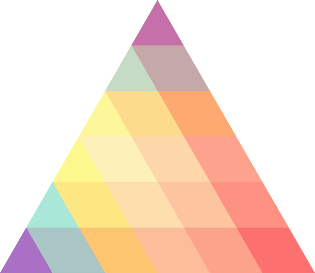 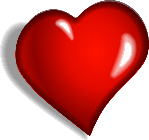 has an area of 12cm2. Write the area of each triangle within its heart.Colour any triangles (not the heart) that could belong to Juliet, Paris and Romeo…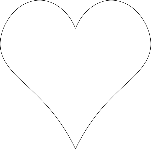 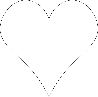 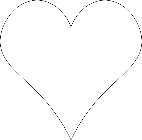 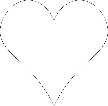 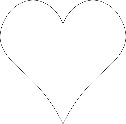 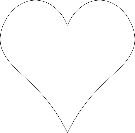 